Нижегородская область Варнавинский район с. БогородскоеМБ ДОУ Богородский детский сад «Сказка» №2Волкова Елена Леонидовна – воспитатель первой категориистаршей разновозрастной группыянварь 2020г.                                                               «Учите — играя, а воспитывайте детей любя!».«Авторские развивающие пособия своими руками»
«Математическое пособие»Направление развития детей согласно ФГОС - «Познавательное развитие»Название дидактического пособия: «Математические столбики» Описание пособия: Столбиков всего 6 штук, разной высоты и ширины. Играя со столбиками, детям можно предложить около 40 игровых и логических заданий, упражнений на смекалку. Каждый столбик имеет своё название. Развивающие пособие, сделанное своими руками можно использовать на индивидуальных, подгрупповых занятиях и в самостоятельных играх детей. Свои «Математические столбики» я использую в работе в утренние часы, вечерние и на занятиях. 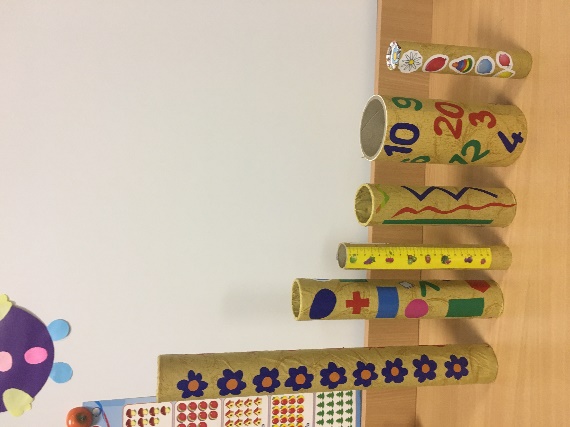 Каждый день мы с помощью столбиков учим что-то новое, закрепляем и совершенствуем навыки по ФЭМП в старшей разновозрастной группе. «Математические столбики» помогают мне решать обучающие, развивающие, воспитательные задачи по методике Помораевой И.А. «ФЭМП у детей».  Стоит помнить, когда работа совершается вместе и в игровой форме, то любые вершины даются быстрее и проще. Задачи, которые можно решать, с помощью данного пособия:Закреплять навыки количественного и порядкового счёта.Упражнять в названии предыдущего и последующего числа.Упражнять в счете в прямом и обратном порядке.Закреплять представления о геометрических фигурах, днях недели.Совершенствовать умения детей в сравнении предметов по высоте, ширине.Формировать умение видеть в окружающих предметах форму знакомых геометрических фигур.Закреплять умение определять пространственное расположение предметов словами: вверху, внизу, слева, справа.Упражнять в измерении предметов линейкой и условной меркой.Развивать внимание, логическое мышление.«Столбик цифр»Варианты заданий: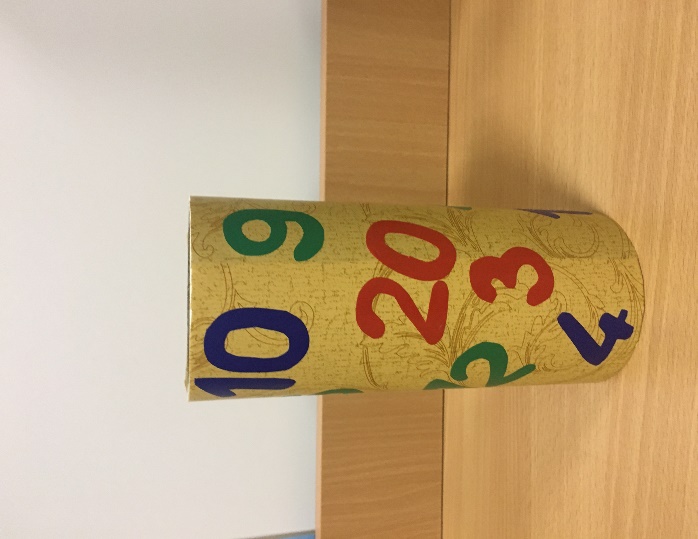 -Найди цифру 1, назови первый день недели.-Сколько дней в одной недели? Найди цифру 7.-Как называется седьмой день недели?-Посчитай сколько на столбике ты видишь цифр 1.-Назови только синие, красные, зеленые цифры.-Найди цифру, которая состоит из одного десятка и пяти единиц.-Покажи цифру, которая стоит впереди числа 6, а последующую и т.д.-Найди цифру, которая похожа на снеговика.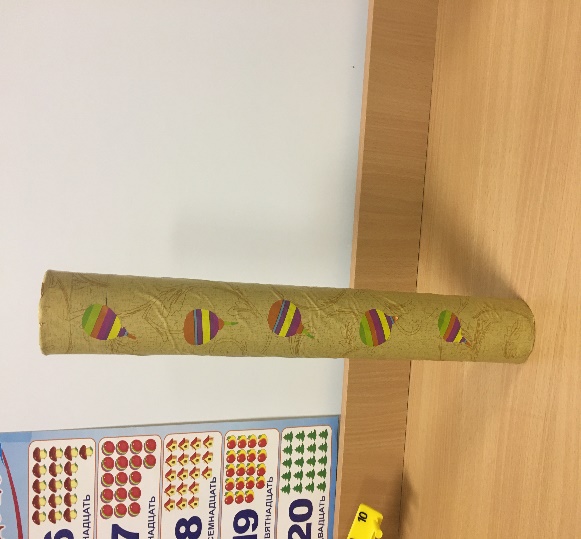  2.  «Самый высокий столбик»Варианты заданий:-Посчитай бабочек, шары, цветочки.-На сколько бабочек больше, чем шаров?-На сколько бабочек меньше, чем цветов?-Посчитай все предметы.3. «Столбик с фигурами.»Варианты заданий: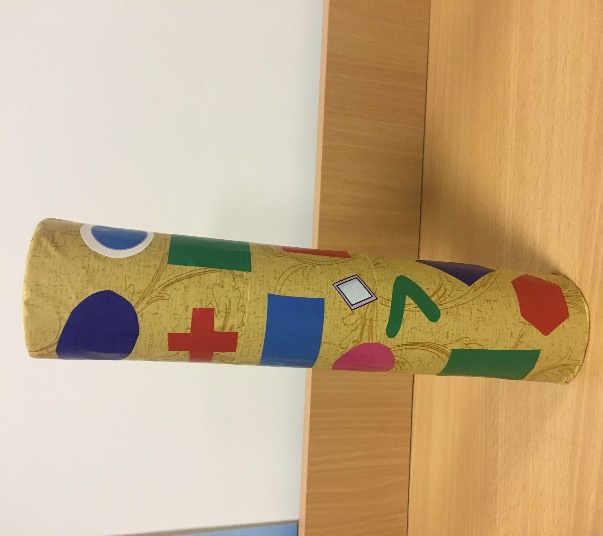 -Какие геометрические фигуры ты видишь на столбике?-Найди все ,, , , и овальные фигуры.-Посчитай сколько кругов на столбике?- Найди математически знаки -,, >, <,=.-Сколько ромбов на столбике?-Найди красный треугольник.-Посчитай стороны и углы у голубого прямоугольника - Сколько углов у квадрата? Найди его. Сколько квадратов всего? -Переверни любой столбик, как подзорную трубу, смотри в неё и найди в группе предметы, которые похожи на ,, , ,.  -Какая фигура находится слева от розового круга? А справа?4. «Столбик с линиями»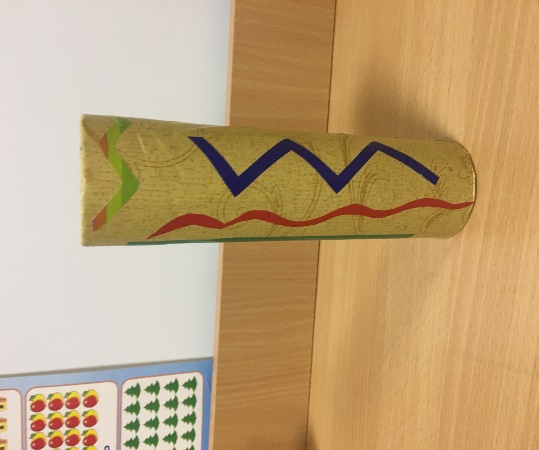 -Покажи на столбике прямую, ломаную, волнистую линию.-Сколько волнистых линий на столбике? Прямых? Ломаная?-На, что похожа волнистая линия? Прямая? Ломаная(зигзаг)?- Посмотри на них и нарисуй в воздухе.-Найди синюю прямую линию, какая линия находится слева от неё? Справа от неё?5. «Столбик Измеряйка» (с линейкой и условными мерками)-самый любимый у детей.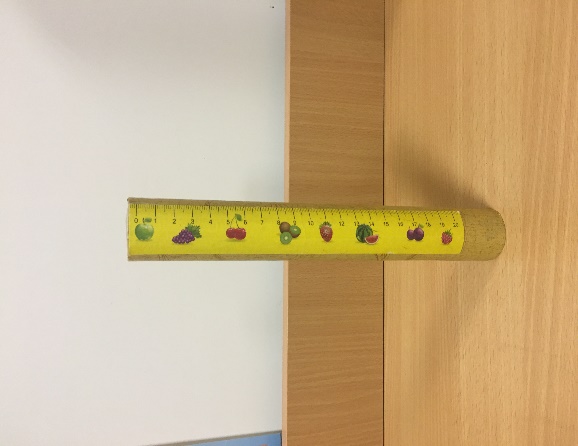 Варианты заданий:- Измерь предметы, лежащие на столе с помощью синей мерки. Какой предмет имеет такую же длину?-Какие предметы в группы имеют такую же длину, как красная мерка?-Найди в группе предметы, которые соответствуют метке «арбуз» (13 см) на линейке и т.д.6. Столбик «Посчитайка» - самый маленький по высоте.Варианты заданий: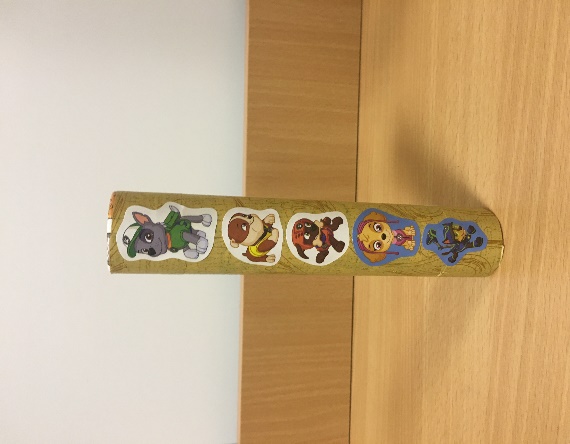 - Посчитай сколько щенков на столбике?-Как зовут щенка, который находится сверху третьим? и т.д.-Посчитай все воздушные шары. Их больше или меньше, чем на самом высоком столбике?-Что больше шаров или всех предметов на этом столбике? Сколько всего предметов?7. Варианты заданий со всеми столбиками:-Расставь столбики по высоте от самого низкого до самого высокого.-Найди самый широкий столбик. Что нужно сделать? Догадайся.Выводы:Пособие было апробировано в группе с сентября 2019г по данный момент.  Оно соответствует ФГОС. Актуально в работе с детьми, практически-значимое для педагогов, оригинально, соответствует эстетическим нормам. А главное очень-очень увлекательное и интересно детям! Дети играют с ним в течении всего дня. Старшие уже сами задают вопросы младшим детям.Авторская развивающая игра своими руками «Одень колечки»(старшая разновозрастная группа)Направление развития детей согласно ФГОС - «Познавательное развитие»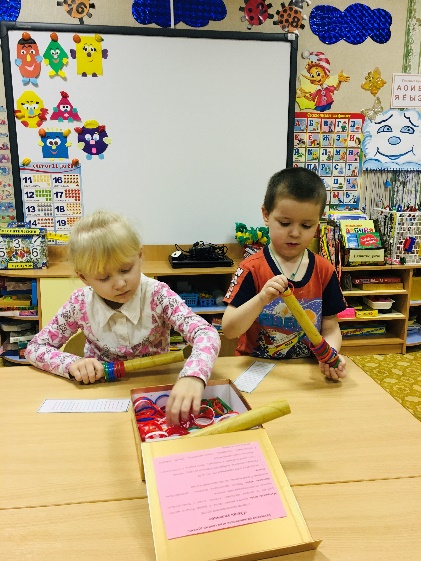 Материалы игры: колечки разных цветов от крышек бутылок молока, трубочки на которые нанизывают колечки, схемы с разноцветными линиями, соответствующие цвету колечек.Описание игры: Ребенку предлагается поиграть с разноцветными колечками. Одевай колечки, так, как нарисовано в схеме.Задачи: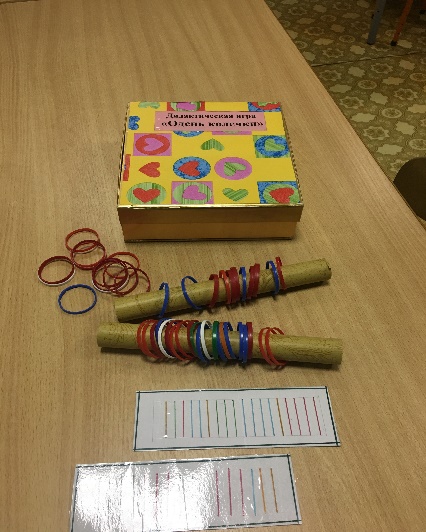 Закреплять у детей порядковый счет от 1 до 20.Развивать внимание, воображение и мелкую моторику пальцев.Учить детей подбирать и чередовать цвета колечек в соответствии с образцом, учить соревноваться.Воспитывать усидчивость, самостоятельность, умение доводить начатое дело до конца.Литература:Белошистая А. «Занятия по развитию математических способностей детей 5-6 лет», ВЛАДОС, 2005г.Кондратьева С.Ю. «Готовимся считать правильно» (5-6лет) ФГОС СПб.: ООО ИЗДАТЕЛЬСТВО «ДЕТСТВО ПРЕСС», 2016.Михайлова З.А «Игровые задачи для дошкольников» ДЕТСТВО. Санкт-Петербург, 2016г.